                       О внесении изменений в муниципальную программу
            «Развитие образования Пограничного муниципального округа»         на 2020-2024 годы, утверждённую постановлением администрации                   Пограничного муниципального района от 26.06.2020 № 561В соответствии со ст. 179 Бюджетного кодекса РФ, Федеральным законом                  от 06.10.2003 № 131-ФЗ «Об общих принципах организации местного самоуправления              в Российской Федерации», постановлением Администрации Пограничного муниципального округа от 25.01.2021 № 50 «Об утверждении порядка принятия решений о разработке муниципальных программ, их формирования и реализации           на территории Пограничного муниципального округа и порядка проведения оценки эффективности реализации муниципальных программ», распоряжением главы Администрации Пограничного муниципального округа от 21.12.2022 № 426                         «Об утверждении Перечня муниципальных программ Пограничного муниципального округа на 2023 год», в целях эффективного расходования бюджетных средств, Администрация Пограничного муниципального округа    ПОСТАНОВЛЯЕТ:1. Внести в муниципальную программу «Развитие  образования Пограничного муниципального округа» на 2020-2024 годы, утверждённую  постановлением администрации Пограничного муниципального района от 26.06.2020 № 561                                (с изменениями и дополнениями, утверждёнными постановлением Администрации Пограничного муниципального округа от 30.09.2020 № 101, от 30.12.2020 № 506,                      от 31.03.2021 № 295, 12.05.2021 № 425, 28.05.2021 № 502, 29.07.2021 № 753, 30.09.2021 № 964, 28.12.2021 № 1284, 21.03.2022 № 351, 24.05.2022 № 665, 30.06.2022 № 867, 30.12.2022 № 1684) следующие изменения:Строку «Объёмы и источники финансирования программы» в паспорте муниципальной программы «Развитие  образования Пограничного муниципального округа» на 2020-2024 годы изложить в новой редакции:1.2.  Пункт 6.1. раздела 6. «Ресурсное обеспечение Программы»  изложить          в новой редакции:«6.1. Мероприятия Программы реализуются за счет средств бюджета Пограничного муниципального округа, краевого и федерального бюджетов. Всего на реализацию мероприятий Программы предусмотрено 2099993,78 тыс. руб., в том числе:               Бюджет ПМО – 800706,85 тыс. руб., краевой бюджет – 1165515,24 тыс. руб., федеральный бюджет – 133771,69 тыс. руб.»1.3.  Приложение № 3 к муниципальной программе «Ресурсное обеспечение реализации муниципальной программы «Развитие образования Пограничного муниципального округа» на 2020-2024 годы  изложить в редакции приложения № 1         к настоящему постановлению.1.4.  Строку «Объёмы и источники финансирования» в паспорте подпрограммы №1 «Развитие системы дошкольного образования Пограничного муниципального округа» муниципальной программы «Развитие образования Пограничного муниципального округа» на 2020-2024 годы изложить в новой редакции:1.5. Пункт 6.1. раздела 6. «Ресурсное обеспечение Подпрограммы»  изложить                 в новой редакции:  «6.1. Всего на реализацию мероприятий Подпрограммы на 2020-2024 годы предусмотрено 549752,07 тыс. руб., в том числе:Бюджет ПМО – 214248,75 тыс. руб., краевой бюджет – 335503,32 тыс. руб.»1.6. Строку «Объёмы и источники финансирования» в паспорте подпрограммы № 2 «Развитие системы общего образования Пограничного муниципального округа» муниципальной программы «Развитие образования Пограничного муниципального округа» на 2020-2024 годы изложить в новой редакции:1.7. Пункт 6.1.  раздела 6. «Ресурсное обеспечение Подпрограммы»  изложить            в новой редакции:«6.1. Всего на реализацию мероприятий Подпрограммы на 2020 - 2024 годы предусмотрено 1341594,84 тыс. руб., в том числе:  Бюджет ПМО – 403346,83 тыс. руб., краевой бюджет – 804672,88 тыс. руб., федеральный бюджет – 133575,13 тыс. руб.»1.8. Строку «Объёмы и источники финансирования Подпрограммы  в паспорте подпрограммы №3 «Развитие системы дополнительного образования Пограничного муниципального округа» муниципальной программы «Развитие образования Пограничного муниципального округа» на 2020-2024 годы изложить в новой редакции:1.9. Пункт 6.1. раздела 6. «Ресурсное обеспечение Подпрограммы» изложить                  в новой редакции:  «6.1. Всего на реализацию мероприятий Подпрограммы на 2020 - 2024 годы предусмотрено 115410,53 тыс. руб., в том числе:  Федеральный бюджет – 196,56 тыс. руб., краевой бюджет – 9441,23 тыс. руб., бюджет ПМО – 105772,74 тыс. руб.».  2. Опубликовать настоящее постановление в газете «Вестник Приграничья»         и разместить на официальном сайте Администрации и Думы Пограничного муниципального округа.   3. Контроль за исполнением настоящего постановления возложить                              на начальника отдела образования Администрации Пограничного муниципального округа Н.Г. Панкову.Глава муниципального округа -                                                                                 глава Администрации                                                                                    О.А. Александров                                                                                                                      муниципального округа                                                                               О.М. Лысенко8 (42345) 22-8-01                                                        АДМИНИСТРАЦИЯ                       ПОГРАНИЧНОГО   МУНИЦИПАЛЬНОГО   ОКРУГА                                                     ПРИМОРСКОГО КРАЯ                                                      ПОСТАНОВЛЕНИЕ22 марта 2023 г.                              п. Пограничный                                                 № 293Объемы и источники финансирования программыМероприятия Программы реализуются за счет средств бюджета Пограничного муниципального округа (далее - Бюджет ПМО), краевого, федерального бюджетов. Всего на реализацию мероприятий Программы на 2020-2024 годы предусмотрено 2099993,78 тыс. руб., в том числе:Бюджет ПМО -  800706,85 тыс. руб.,Краевой бюджет – 1165515,24 тыс. руб.,Федеральный бюджет – 133771,69 тыс. руб.,Мероприятия Программы реализуются за счет средств бюджета Пограничного муниципального округа (далее - Бюджет ПМО), краевого, федерального бюджетов. Всего на реализацию мероприятий Программы на 2020-2024 годы предусмотрено 2099993,78 тыс. руб., в том числе:Бюджет ПМО -  800706,85 тыс. руб.,Краевой бюджет – 1165515,24 тыс. руб.,Федеральный бюджет – 133771,69 тыс. руб.,Мероприятия Программы реализуются за счет средств бюджета Пограничного муниципального округа (далее - Бюджет ПМО), краевого, федерального бюджетов. Всего на реализацию мероприятий Программы на 2020-2024 годы предусмотрено 2099993,78 тыс. руб., в том числе:Бюджет ПМО -  800706,85 тыс. руб.,Краевой бюджет – 1165515,24 тыс. руб.,Федеральный бюджет – 133771,69 тыс. руб.,Мероприятия Программы реализуются за счет средств бюджета Пограничного муниципального округа (далее - Бюджет ПМО), краевого, федерального бюджетов. Всего на реализацию мероприятий Программы на 2020-2024 годы предусмотрено 2099993,78 тыс. руб., в том числе:Бюджет ПМО -  800706,85 тыс. руб.,Краевой бюджет – 1165515,24 тыс. руб.,Федеральный бюджет – 133771,69 тыс. руб.,Мероприятия Программы реализуются за счет средств бюджета Пограничного муниципального округа (далее - Бюджет ПМО), краевого, федерального бюджетов. Всего на реализацию мероприятий Программы на 2020-2024 годы предусмотрено 2099993,78 тыс. руб., в том числе:Бюджет ПМО -  800706,85 тыс. руб.,Краевой бюджет – 1165515,24 тыс. руб.,Федеральный бюджет – 133771,69 тыс. руб.,Мероприятия Программы реализуются за счет средств бюджета Пограничного муниципального округа (далее - Бюджет ПМО), краевого, федерального бюджетов. Всего на реализацию мероприятий Программы на 2020-2024 годы предусмотрено 2099993,78 тыс. руб., в том числе:Бюджет ПМО -  800706,85 тыс. руб.,Краевой бюджет – 1165515,24 тыс. руб.,Федеральный бюджет – 133771,69 тыс. руб.,Всего20202021202220232024Итого2099993,78350130,10374800,52407141,59486475,67481445,90Бюджет ПМО800706,85139001,50145406,09167218,63183040,32166040,31КБ1165515,24200361,70197957,70212897,80271790,55282507,49ФБ133771,6910766,9031436,7327025,1631644,8032898,10Объемы и источники финансированияМероприятия Подпрограммы реализуются за счет бюджета Пограничного муниципального округа и краевого бюджета.Всего на реализацию мероприятий  Подпрограммы на 2020 - 2024 годы предусмотрено  549752,07 тыс. руб., в том числе:Бюджет ПМО -  214248,75 тыс. руб.,Краевой бюджет – 335503,32 тыс. руб.Мероприятия Подпрограммы реализуются за счет бюджета Пограничного муниципального округа и краевого бюджета.Всего на реализацию мероприятий  Подпрограммы на 2020 - 2024 годы предусмотрено  549752,07 тыс. руб., в том числе:Бюджет ПМО -  214248,75 тыс. руб.,Краевой бюджет – 335503,32 тыс. руб.Мероприятия Подпрограммы реализуются за счет бюджета Пограничного муниципального округа и краевого бюджета.Всего на реализацию мероприятий  Подпрограммы на 2020 - 2024 годы предусмотрено  549752,07 тыс. руб., в том числе:Бюджет ПМО -  214248,75 тыс. руб.,Краевой бюджет – 335503,32 тыс. руб.Мероприятия Подпрограммы реализуются за счет бюджета Пограничного муниципального округа и краевого бюджета.Всего на реализацию мероприятий  Подпрограммы на 2020 - 2024 годы предусмотрено  549752,07 тыс. руб., в том числе:Бюджет ПМО -  214248,75 тыс. руб.,Краевой бюджет – 335503,32 тыс. руб.Мероприятия Подпрограммы реализуются за счет бюджета Пограничного муниципального округа и краевого бюджета.Всего на реализацию мероприятий  Подпрограммы на 2020 - 2024 годы предусмотрено  549752,07 тыс. руб., в том числе:Бюджет ПМО -  214248,75 тыс. руб.,Краевой бюджет – 335503,32 тыс. руб.Мероприятия Подпрограммы реализуются за счет бюджета Пограничного муниципального округа и краевого бюджета.Всего на реализацию мероприятий  Подпрограммы на 2020 - 2024 годы предусмотрено  549752,07 тыс. руб., в том числе:Бюджет ПМО -  214248,75 тыс. руб.,Краевой бюджет – 335503,32 тыс. руб.Всего20202021202220232024Итого549752,0793429,9986765,01100528,15135569,11133459,81Бюджет ПМО214248,7536890,5739428,8244478,7349275,8544147,78КБ335503,3256539,4247336,1956049,4286293,2689285,03Объемы и источники финансированияМероприятия Подпрограммы реализуются за счет бюджета Пограничного муниципального округа, краевого и федерального бюджетов.Всего на реализацию мероприятий  Подпрограммы на 2020 - 2024 годы предусмотрено 1341594,84 тыс. руб., в том числе:Бюджет ПМО – 403346,83 тыс. руб., Краевой бюджет – 804672,88 тыс. руб.,Федеральный бюджет – 133575,13 тыс. руб.,Мероприятия Подпрограммы реализуются за счет бюджета Пограничного муниципального округа, краевого и федерального бюджетов.Всего на реализацию мероприятий  Подпрограммы на 2020 - 2024 годы предусмотрено 1341594,84 тыс. руб., в том числе:Бюджет ПМО – 403346,83 тыс. руб., Краевой бюджет – 804672,88 тыс. руб.,Федеральный бюджет – 133575,13 тыс. руб.,Мероприятия Подпрограммы реализуются за счет бюджета Пограничного муниципального округа, краевого и федерального бюджетов.Всего на реализацию мероприятий  Подпрограммы на 2020 - 2024 годы предусмотрено 1341594,84 тыс. руб., в том числе:Бюджет ПМО – 403346,83 тыс. руб., Краевой бюджет – 804672,88 тыс. руб.,Федеральный бюджет – 133575,13 тыс. руб.,Мероприятия Подпрограммы реализуются за счет бюджета Пограничного муниципального округа, краевого и федерального бюджетов.Всего на реализацию мероприятий  Подпрограммы на 2020 - 2024 годы предусмотрено 1341594,84 тыс. руб., в том числе:Бюджет ПМО – 403346,83 тыс. руб., Краевой бюджет – 804672,88 тыс. руб.,Федеральный бюджет – 133575,13 тыс. руб.,Мероприятия Подпрограммы реализуются за счет бюджета Пограничного муниципального округа, краевого и федерального бюджетов.Всего на реализацию мероприятий  Подпрограммы на 2020 - 2024 годы предусмотрено 1341594,84 тыс. руб., в том числе:Бюджет ПМО – 403346,83 тыс. руб., Краевой бюджет – 804672,88 тыс. руб.,Федеральный бюджет – 133575,13 тыс. руб.,Мероприятия Подпрограммы реализуются за счет бюджета Пограничного муниципального округа, краевого и федерального бюджетов.Всего на реализацию мероприятий  Подпрограммы на 2020 - 2024 годы предусмотрено 1341594,84 тыс. руб., в том числе:Бюджет ПМО – 403346,83 тыс. руб., Краевой бюджет – 804672,88 тыс. руб.,Федеральный бюджет – 133575,13 тыс. руб.,Всего20202021202220232024Итого1341594,84222055,74249050,89265301,88303041,23302145,10Бюджет ПМО403346,8370517,2772415,5285856,3891768,2282789,44КБ804672,88140968,13145198,64152420,34179628,21186457,56ФБ133575,1310570,3431436,7327025,1631644,8032898,10Объемы и источники финансирования ПодпрограммыМероприятия Подпрограммы реализуются за счет бюджета Пограничного муниципального округа,  краевого и федерального бюджетов.Всего на реализацию мероприятий  Подпрограммы на 2020 - 2024 годы предусмотрено 115410,53 тыс. руб., в том числе:Бюджет ПМО – 105772,74 тыс. руб.,Федеральный бюджет – 196,56 тыс. руб.    Краевой бюджет – 9441,23 тыс. руб.    Мероприятия Подпрограммы реализуются за счет бюджета Пограничного муниципального округа,  краевого и федерального бюджетов.Всего на реализацию мероприятий  Подпрограммы на 2020 - 2024 годы предусмотрено 115410,53 тыс. руб., в том числе:Бюджет ПМО – 105772,74 тыс. руб.,Федеральный бюджет – 196,56 тыс. руб.    Краевой бюджет – 9441,23 тыс. руб.    Мероприятия Подпрограммы реализуются за счет бюджета Пограничного муниципального округа,  краевого и федерального бюджетов.Всего на реализацию мероприятий  Подпрограммы на 2020 - 2024 годы предусмотрено 115410,53 тыс. руб., в том числе:Бюджет ПМО – 105772,74 тыс. руб.,Федеральный бюджет – 196,56 тыс. руб.    Краевой бюджет – 9441,23 тыс. руб.    Мероприятия Подпрограммы реализуются за счет бюджета Пограничного муниципального округа,  краевого и федерального бюджетов.Всего на реализацию мероприятий  Подпрограммы на 2020 - 2024 годы предусмотрено 115410,53 тыс. руб., в том числе:Бюджет ПМО – 105772,74 тыс. руб.,Федеральный бюджет – 196,56 тыс. руб.    Краевой бюджет – 9441,23 тыс. руб.    Мероприятия Подпрограммы реализуются за счет бюджета Пограничного муниципального округа,  краевого и федерального бюджетов.Всего на реализацию мероприятий  Подпрограммы на 2020 - 2024 годы предусмотрено 115410,53 тыс. руб., в том числе:Бюджет ПМО – 105772,74 тыс. руб.,Федеральный бюджет – 196,56 тыс. руб.    Краевой бюджет – 9441,23 тыс. руб.    Мероприятия Подпрограммы реализуются за счет бюджета Пограничного муниципального округа,  краевого и федерального бюджетов.Всего на реализацию мероприятий  Подпрограммы на 2020 - 2024 годы предусмотрено 115410,53 тыс. руб., в том числе:Бюджет ПМО – 105772,74 тыс. руб.,Федеральный бюджет – 196,56 тыс. руб.    Краевой бюджет – 9441,23 тыс. руб.    Всего20202021202220232024Итого115410,5317800,5721643,8522825,0327397,2125743,87Бюджет ПМО105772,7417141,8919434,5721115,6625240,5922840,03ФБ196,56196,560000КБ9441,23462,122209,281709,372156,622903,84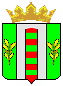 